Publicado en  el 23/09/2016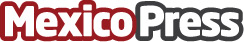 Activo el 911 en Nayarit para emergenciasEl 911, número específico para emergencias ya está activo en Nayarit, número que servirá para bajar la inseguridad que se vive en el estado, también seguirá en funcionamiento el 066, se pide a la comunidad que sin ningún miedo puedan llamar a los números por cualquier problema que puedan observar, esto evitara y disminuirá la inseguridad y subirá la protección civilDatos de contacto:Nota de prensa publicada en: https://www.mexicopress.com.mx/activo-el-911-en-nayarit-para-emergencias Categorías: Solidaridad y cooperación Nayarit http://www.mexicopress.com.mx